____________№_____________                          ____________№_____________УТВЕРЖДАЮ  					          УТВЕРЖДАЮДиректор МБУК 					          Заместитель генерального«ЦГДБ имени С.Т. Аксакова»                                    директора по управлениюперсоналом – начальник службы _____________И.В. Первухина			         _____________Л.В. ТумановаПОЛОЖЕНИЕо  6-м  городском конкурсе творческих проектов «Завтра - будет!»в 2019 годуОбщие положенияКонкурс творческих проектов «Завтра- будет!» (далее Конкурс) организуется в рамках Десятилетия устойчивой энергетики для всех (2014-2024 г.г.) и  проводится в г. Трехгорный Челябинской области для детей 5-15 лет. В 2019 году  к теме «Атомная промышленность» добавлена тема «Юбилейная». Она   посвящена 60-летию атомного флота России; 150-летию таблицы Менделеева Организаторы КонкурсаМБУК «Центральная городская детская библиотека имени С. Т. Аксакова»;ФГУП «Приборостроительный завод»;Молодежное объединение ФГУП «ПСЗ».Цели Конкурса	Атомная энергетика одна из стабильно развивающихся отраслей промышленности России, поэтому в нашем городе наблюдается повышенный интерес подростков к истории и деятельности Приборостроительного завода, а также перспективам развития атомной энергетики. 	Но существует проблема, которая заключается в недостаточности у детей достоверных знаний о ядерных технологиях, атомной энергетике и промышленности и формировании у них на этом фоне чувства тревожности.	Уникальность предлагаемого проекта состоит в том, что за короткий период времени дети получат системные (базовые) знания об атоме, атомной энергетике, познакомятся с деятельностью Приборостроительного завода. 	Творческая и исследовательская работа детей позволит им открыть необычное в свойствах обычных явлений, приобрести собственный опыт.   Цели:привлечение детей к изучению и осмыслению вопросов мирного использования атомной энергии и формированию позитивного отношения к развитию атомного энергопромышленного комплекса;формирование у детей  базовых представлений о строении атома и использовании человеком этого знания в науке, промышленности, энергетическом комплексе;стимулирование интереса к углублённому изучению предметов естественнонаучного спектра и поддержка творческой инициативы  ребенка;оказание детям  помощи в личностном развитии путем их привлечения к выполнению творческих проектов при активном участии родителей,  педагогов и представителей профессионального сообщества;формирование представлений детей о деятельности градообразующего предприятия, интереса к профессии приборостроителя.Этапы КонкурсаПервый этап – с 31 марта по 5 апреля 2019 г. – информационно- организационный.Второй этап – с 6 апреля по 15 мая (включительно)  2019 года:прием готовых работ Третий этап – с 16  мая  по 22  мая  2019 года:оценка жюри творческих работ и проектов, предоставленных на Конкурс;отбор победителей в каждой из номинаций;награждение участников Конкурса. Конкурс проводится в трех  возрастных группах:1-я группа: дети 5-7 лет2-я группа: дети 8-11 лет 3-я группа: дети 12-15 лет.  Номинации КонкурсаЛитературное творчество (эссе, стихотворение);Изобразительное искусство (рисунок);Декоративно-прикладное искусство (аппликация, поделка, панно, батик, бисероплетение, соломка, лоскутная техника, работы из камней и других природных материалов и прочее);Компьютерные технологии, компьютерная графикаСоциальная реклама (плакат, слоган, календарь интересных событий и т.д.);Юбилейная (60 лет атомному флоту России; 150 лет таблице Менделеева)Заявкой на конкурс считается принесенная  творческая работа или проект.Они  могут быть как индивидуальными, так и коллективными.Требования к творческим работам- Литературное творчество (эссе, стихотворение)Принимаются работы в двух жанрах на выбор участника. Эссе-рассуждение предлагается написать, ответив на вопрос «Атомная энергия: польза или зло?». Стихотворения могут быть посвящены атомной промышленности, ФГУП «ПСЗ», профессиям ПСЗ. Творческие  работы должны быть представлены  в электронном  и напечатанном или написанном от руки видах. Первая страница работы должна содержать сведения о номинации конкурса, ф.и.о. участника,  его возраст, школу, класс/д/сад, группу. В электронном виде: работа напечатана 14 шрифтом  Times New Roman  с одиночным интервалом и содержит не более 2 (двух) страниц. В напечатанном виде работа оформляется произвольно, допускаются (приветствуются) иллюстрации, выполненные самостоятельно. Все работы должны быть строго авторскими.  − Изобразительное искусство: принимаются работы, формата не менее А-4 и не более А-2, соответствующие тематике конкурса. Техника исполнения любая: карандаш, фломастер, гуашь, акварель, масло, пастель, гравюра, коллаж и т.д. По желанию участника работа может иметь комментарии (объемом не более 1/2 страницы А4, шрифт Arial 14, на отдельном ламинированном листе) с указанием, что послужило идеей для этой работы, кто помогал в ее осуществлении.− Декоративно-прикладное искусство: принимаются работы из  любого материала  выполненные в свободном  стиле,  которые должны отражать тематику Конкурса. По желанию участника работа может иметь комментарии (объемом не более 1/2 страницы А4, шрифт Arial 14, на отдельном ламинированном листе) с указанием, что послужило идеей для этой работы, кто помогал в  ее осуществлении. - Компьютерные технологии, компьютерная графика: принимаются тематические  презентации, мультфильмы или   видеоролики на тему «Профессии ПСЗ». Они предоставляются в электронном виде на носителях информации CD/DVD. Работа может иметь комментарии объемом не более 1/2 страницы А4, шрифт Arial 14 с указанием, что послужило идеей для этой работы и кто помогал в ее осуществлении. В презентации данный комментарий устанавливается вторым слайдом, в мультфильме/видеоролике – вторым «эпизодом».В работе по компьютерной графике в первом кадре/«эпизоде» сообщается: название работы, ФИО автора, возраст автора (полных лет на момент подачи работы), наименование образовательного учреждения города, ФИО куратора работы. - Социальная реклама: (плакат, слоган, календарь интересных событий и т.д.) принимаются работы формата не менее А4, соответствующие тематике конкурса. Техника исполнения любая: карандаш, фломастер, гуашь, акварель, масло, пастель, гравюра, коллаж и т.д. По желанию участника  работа может иметь комментарии (объемом не более 1/2 страницы А4, шрифт Arial 14, на отдельном ламинированном листе) с указанием, что послужило идеей для этой работы и кто помогал в ее осуществлении.ПРИМЕЧАНИЕ:  работы в номинациях «Изобразительное искусство»,  «Декоративно-прикладное искусство» и «Социальная реклама»  должны на лицевой части нести наклейку.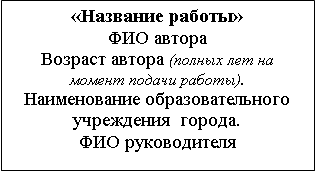 - Юбилейная номинация. В ней собираются  работы вышеперечисленных номинаций, посвященных юбилейным датам, связанным с Росатомом (в 2019 году – 60  лет атомному флоту России; 150 лет таблице Менделеева…) Жюри конкурса оставляет за собой право отказать в рассмотрении неправильно или небрежно оформленных работ участников. Организаторы  конкурса работы не рецензируют и не возвращают и оставляют за собой право использовать работы конкурса по своему выбору. Творческие работы  по всем номинациям передаются  в МБУК «Центральная городская детская библиотека имени С. Т. Аксакова» (Аксаковский литературный зал) в строго оговоренные сроки (до 13 мая 2019 года).Критерии оценки работ1. Актуальность;2. Соответствие содержания сформулированной теме;3. Оригинальность идеи;4. Точность и ясность творческого решения, лаконичность;5. Степень самостоятельности участников конкурса.НаграждениеВсе участники награждаются дипломами участника. Участники, чьи работы будут признаны лучшими в своей возрастной группе и номинации,  награждаются дипломами Победителя  и  ценными призами. Расходы по награждению осуществляются за счет сметы расходов на социальное развитие ФГУП «ПСЗ» на 2019 г.Жюри конкурсаВ состав жюри входят:Леонтьева Евгения Сергеевна, менеджер по работе с молодежью ФГУП «ПСЗ»;Иванчикова Мария Юрьевна,  председатель Совета Молодежного Объединения ФГУП «ПСЗ»;Первухина Ирина Вениаминовна, директор МБУК «ЦГДБ имени С.Т. Аксакова»;Хитрова Вилена Алексеевна,  библиотекарь МБУК «ЦГДБ имени С.Т. Аксакова».*Контактные лица и адреса:4-16-16; 8912-31-980701  – Першина Людмила Петровна – заведующая отделом маркетинга и рекламы МБУК «ЦГДБ имени С.Т. Аксакова»